Exercice N°1 Soit f la fonction définie sur  et  sa courbe représentative dans un repère orthonormé 1/ Calculer  ; interpréter graphiquement les résultats2/ Soit la droite D : y = 2x – 1Montrer que D est une asymptote à au voisinage de Etudier la position de  par rapport à D pour  x >1  3/a) Déterminer le domaine de dérivabilité de f et calculer f ‘ (x)    b) Dresser le tableau de variation de fExercice N°2 On considère la fonction f définie sur IR par   On désigne par  la courbe représentative de la fonction f dans un repère orthonormé 1/ Montrer que f est continue en 02/ f est elle dérivable en 0 ?3/ Déterminer une équation cartésienne de la tangente à  au point d’abscisse 14/  Exercice n°3On considère une fonction f dont le tableau de variation est le suivant :            Déterminer :Domaine de définition de f : Dfles limites de f aux bornes de Df.Les équations des asymptotes à la    courbe de f.Les intervalles où f est dérivables.Les extrema locaux de f.  et  Prof : Chortani Atef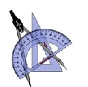 3 Sciences x-             -2                  0                   2-             -2                  0                   2f ’(x)      −           0      +       (-1)    −   f (x)0	                (-1)                   (-3)                                      − 0	                (-1)                   (-3)                                      − 